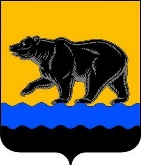 АДМИНИСТРАЦИЯ ГОРОДА НЕФТЕЮГАНСКА        постановлениег.НефтеюганскО дополнительных мерах по предотвращению завоза и распространения новой коронавирусной инфекции, вызванной COVID-19, на территории города Нефтеюганска, внесении изменений в постановление администрации города Нефтеюганска от 16.06.2021 № 922-п «О мерах по предотвращению завоза и распространения новой коронавирусной инфекции, вызванной COVID-19, на территории города Нефтеюганска» На основании постановлений Губернатора Ханты-Мансийского  автономного округа – Югры от 09.04.2020 № 29 «О мерах по предотвращению завоза и распространения новой коронавирусной инфекции, вызванной                 COVID-19, в Ханты-Мансийском автономном округе – Югре», от 24.09.2021                  № 129 «О дополнительных мерах по предотвращению завоза и распространения новой коронавирусной инфекции, вызванной COVID-19, в Ханты-Мансийском автономном округе – Югре», от 10.10.2021 № 138 «О дополнительных мерах по предотвращению завоза и распространения новой коронавирусной инфекции, вызванной COVID-19, в Ханты-Мансийском автономном округе – Югре», постановления Главного государственного санитарного врача по Ханты-Мансийскому автономному округу - Югре от 08.10.2021 № 8 «О проведении профилактических прививок против новой коронавирусной инфекции                 (COVID-19) отдельным категориям (группам) населения Ханты-Мансийского автономного округа – Югры  в 2021 году по эпидемическим показаниям»,                            в соответствии с Уставом города Нефтеюганска администрация города Нефтеюганска постановляет:1.Установить в городе Нефтеюганске с 12.10.2021 запрет на проведение массовых мероприятий муниципального характера с числом участников более 50 человек (включая организаторов).2.Представителям нанимателя (работодателя) в администрации города Нефтеюганcка, руководителям органов администрации города Нефтеюганска, муниципальных учреждений города Нефтеюганска:2.1.Обеспечить предоставление в медицинские организации списков сотрудников, подлежащих обязательной иммунизации по эпидемическим показаниям против новой коронавирусной инфекции, указанных                                                 в приложении 1 к постановлению Главного государственного санитарного врача по Ханты-Мансийскому автономному округу - Югре от 08.10.2021 № 8                                 «О проведении профилактических прививок против новой коронавирусной инфекции (COVID-19) отдельным категориям (группам) населения Ханты-Мансийского автономного округа – Югры в 2021 году по эпидемическим показаниям» (далее - постановление от 08.10.2021 № 8), по форме согласно приложению 3 к постановлению от 08.10.2021 № 8.2.2.Оказать содействие медицинским организациям в проведении иммунизации против новой коронавирусной инфекции (COVID-19) сотрудников организации, подлежащих обязательной вакцинации по эпидемиологическим показаниям, указанных в пункте 1 постановления от 08.10.2021 № 8.2.3.В срок до 01.11.2021 организовать иммунизацию первым компонентом, а в срок до 01.12.2021 - вторым компонентом вакцины от новой коронавирусной инфекции.2.4.Отстранять от работы с 01.11.2021 лиц, не имеющих ни одной прививки против новой коронавирусной инфекции, с 01.12.2021 - лиц, не имеющих законченного курса вакцинации, за исключением лиц, указанных в пункте 2 постановления от 08.10.2021 № 8.3.Департаменту по делам администрации города Нефтеюганска (Прокопович П.А.), отделу по делам гражданской обороны и чрезвычайным ситуациям администрации города Нефтеюганска (Чертов В.А.):3.1.Обеспечить информирование населения города Нефтеюганска о запрете на проведение в городе Нефтеюганске массовых мероприятий регионального, межмуниципального и муниципального характера с числом участников более                         50 человек (включая организаторов).3.2.Организовать взаимодействие со средствами массовой информации по формированию приверженности к иммунопрофилактике против новой коронавирусной инфекции (COVID-19) отдельных категорий (групп) граждан, подлежащих обязательной вакцинации, указанных в пункте 1 постановления от 08.10.2021 № 8.4.Департаменту экономического развития администрации города Нефтеюганска (Григорьева С.А.) проинформировать руководителей организаций, относящихся к субъектам малого и среднего предпринимательства, осуществляющим деятельность в нижеперечисленных сферах экономических видов деятельности, о продлении приостановления до 31.10.2021 включительно деятельности детских игровых комнат, иных развлекательных центров для детей, в том числе находящихся на территории торговых развлекательных центров, деятельности развлекательных и досуговых заведений, оказания услуг по курению кальяна.5.Оперативному штабу по предупреждению завоза и распространения новой коронавирусной инфекции (COVID-2019) города Нефтеюганска обеспечить:5.1.Контроль за ходом иммунизации по эпидемическим показаниям против новой коронавирусной инфекции (COVID-19) отдельных категорий (групп) граждан, подлежащих обязательной вакцинации, указанных в                   пункте 1 постановления от 08.10.2021 № 8, с предоставлением отчёта по муниципальному образованию в секретариат регионального оперативного штаба по форме согласно приложению 2 к постановлению от 08.10.2021 № 8.5.2.Организовать содействие медицинским организациям в проведении иммунизации против новой коронавирусной инфекции (COVID-19) отдельных категорий (групп) граждан, подлежащих обязательной вакцинации, указанных в пункте 1 постановления от 08.10.2021 № 86.Рекомендовать:6.1.Администрациям торговых, торгово-развлекательных центров, иных организаций, оказывающих услуги в сфере торговли, организаций общественного питания, осуществляющих деятельность на территории города Нефтеюганска, не допускать нахождение детей в возрасте до 14 лет группами более 3 человек без сопровождения родителей (законных представителей) и иных лиц, официально уполномоченных на сопровождение групп детей более 3 человек, а также без средств индивидуальной защиты и соблюдения социальной дистанции.6.2.Руководителям юридических лиц независимо от ведомственной принадлежности и формы собственности, индивидуальным предпринимателям, осуществляющим деятельность на территории города Нефтеюганска:6.2.1.Обеспечить предоставление в медицинские организации списков сотрудников, подлежащих обязательной иммунизации по эпидемическим показаниям против новой коронавирусной инфекции, указанных в приложении 1 к постановлению от 08.10.2021 № 8, по форме согласно приложению 3 к постановлению от 08.10.2021 № 8.6.2.2.Оказать содействие медицинским организациям в проведении иммунизации против новой коронавирусной инфекции (COVID-19) сотрудников организации, подлежащих обязательной вакцинации по эпидемиологическим показаниям, указанных в пункте 1 постановления от 08.10.2021 № 8.6.2.3.В срок до 01.11.2021 организовать иммунизацию первым компонентом, а в срок до 01.12.2021 – вторым компонентом вакцины от новой коронавирусной инфекции.6.2.4.Отстранять от работы с 01.11.2021 лиц, не имеющих ни одной прививки против новой коронавирусной инфекции, с 01.12.2021 – лиц, не имеющих законченного курса вакцинации, за исключением лиц, указанных в пункте 2 постановления от 08.10.2021 № 8.7.Внести в постановление администрации города Нефтеюганска от 16.06.2021 № 922-п «О мерах по предотвращению завоза и распространения новой коронавирусной инфекции, вызванной COVID-19, на территории города Нефтеюганска» (с изменениями, внесенными постановлением администрации города Нефтеюганска от 23.08.2011 № 1416-п) следующие изменения:7.1.В пункте 1 абзацы второй, третий исключить.7.2.В пункте 2:7.2.1.Абзац третий подпункта 2.2 признать утратившим силу.7.2.2.В подпункте 2.3 слова «, за исключением сотрудников, имеющих антитела класса G (IgG) к COVID-19» исключить.8.Правовые акты администрации города Нефтеюганска, устанавливающие меры по предотвращению завоза и распространения новой коронавирусной инфекции, вызванной COVID-19, действуют в части, не противоречащей настоящему постановлению.9.Обнародовать (опубликовать) постановление в газете «Здравствуйте, нефтеюганцы!».10.Департаменту по делам администрации города (Прокопович П.А.) разместить постановление на официальном сайте органов местного самоуправления города Нефтеюганска в сети Интернет.11.Настоящее постановление вступает в силу после его подписания, за исключением подпункта 7.2 пункта 7, вступающего в силу с 27.10.2021.12.Контроль исполнения постановления возложить на заместителей главы города по направлениям деятельности.Исполняющий обязанности главы города Нефтеюганска                                                                 А.В.Пастухов12.10.2021    № 1726-п